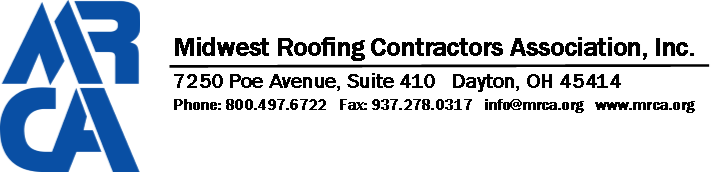 MRCA FOUNDATION CONTRIBUTION FORMThe purpose of the MRCA Foundation is to raise awareness and improve the industry by supporting educational programming, industry research, and industry-related academic scholarships. Your ongoing support of the MRCA Foundation is critical to sustaining this important mission.Yes, I can help! I would like to support the mission of the Foundation! Please accept my MONTHLY contribution of:	$100		$75		$50		$25		Other  	for 	months	Please begin my donation on this date:  	Please accept my one-time contribution of:	$10,000   	$5000		$2500		$1000		Other  	Donor Information:Donor Name:  		 Company Name:  			 Address: 	_City:  	State:  	Zip Code:  	Phone: 	Email:  	Payment:	I have enclosed a check made payable MRCA Foundation	Please send me an invoice for the amount indicated abovePlease charge my credit card:		One time as indicated above		Monthly as indicated aboveI would like to designate my contribution to the following area(s):	Research		Education		Scholarship		CERTACredit Card Number  	 Card Holders Name 	Expiration Date 	Billing Zip Code  	The MRCA Foundation is a charitable, nonprofit 501 (c)(3) organization (Federal Tax ID: 43-1495286) Contributions are tax-deductible as charitable contributions to the extent permitted by law.Please return to: The MRCA Foundation, 7250 Poe Ave., Suite 410, Dayton, Ohio 45414 or email to: mmiller@mrca.org. Questions? Call Megan Miller at 800-497-6722.